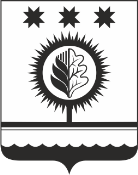 О составе конкурсной комиссии по формированию и подготовке резерва управленческих кадров Шумерлинского муниципального округа Чувашской РеспубликиВ соответствии с Федеральным законом от 02.03.2007 № 25-ФЗ "О муниципальной службе в Российской Федерации", Законом Чувашской Республики от 05.10.2007 № 62 "О муниципальной службе в Чувашской Республике", постановлением администрации Шумерлинского муниципального округа Чувашской Республики от 28.03.2022 № 179 "Об утверждении Порядка формирования, подготовки и использования резерва управленческих кадров Шумерлинского муниципального округа Чувашской Республики"администрация Шумерлинского муниципального округа постановляет:Утвердить состав конкурсной комиссии по формированию и подготовке резерва управленческих кадров Шумерлинского муниципального округа Чувашской Республики:Рафинов Л.Г. – глава Шумерлинского муниципального округа, председатель комиссии;Караганова Т.А. – заместитель главы администрации – начальник отдела образования, спорта и молодежной политики администрации Шумерлинского муниципального округа, заместитель председателя комиссии;Фокина И.В. – управляющий делами - начальник отдела организационно-контрольной и кадровой работы администрации Шумерлинского муниципального округа, секретарь комиссии; Члены комиссии:Макарова Н.А. – начальник отдела правового обеспечения администрации Шумерлинского муниципального округа; Иванова Н.В. – заместитель начальника отдела организационно-контрольной и кадровой работы администрации Шумерлинского муниципального округа; Губанов А.А. – депутат Собрания депутатов Шумерлинского муниципального округа по Волжскому одномандатному избирательному округу № 6 (по согласованию);Григорьева Л.Г. – председатель Совета ветеранов Шумерлинского района (по согласованию);Пакулаева Е.В. - директор МБОУ "Егоркинская средняя общеобразовательная школа" Шумерлинского муниципального округа Чувашской Республики (по согласованию);Васин В.П. - индивидуальный предприниматель, заместитель председателя Правления Чувашской республиканской общественной организации «Шумерлинское землячество «Семерлесем» (по  согласованию).2. Признать утратившим силу постановление администрации Шумерлинского района от 15.07.2021 № 366 «О составе конкурсной комиссии по формированию и подготовке резерва управленческих кадров Шумерлинского района».3. Настоящее постановление вступает в силу после его официального опубликования в периодическом печатном издании «Вестник Шумерлинского района» и подлежит размещению на официальном сайте Шумерлинского муниципального округа в информационно-телекоммуникационной сети «Интернет».Врио главы администрацииШумерлинского муниципального округа Чувашской Республики                                                                        Т.А. Караганова                                                                                       ЧĂВАШ  РЕСПУБЛИКИЧУВАШСКАЯ РЕСПУБЛИКА ÇĚМĚРЛЕ МУНИЦИПАЛЛĂОКРУГĔН АДМИНИСТРАЦИЙĚ       ЙЫШĂНУ29.03.2022 184 № Çемěрле хулиАДМИНИСТРАЦИЯШУМЕРЛИНСКОГО МУНИЦИПАЛЬНОГО ОКРУГА ПОСТАНОВЛЕНИЕ29.03.2022 № 184город Шумерля